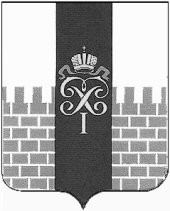 МУНИЦИПАЛЬНЫЙ СОВЕТМУНИЦИПАЛЬНОГО ОБРАЗОВАНИЯ ГОРОД ПЕТЕРГОФРЕШЕНИЕ« 21 » марта 2019 года                                                                                                              № 17Об утверждении Положения о порядке исполнения органами местного самоуправления МО г. Петергоф вопроса местного значения «осуществление экологического просвещения, а также организация экологического воспитания и формирования экологической культуры в области обращения с твердыми коммунальными отходами» В соответствии с Законом Санкт-Петербурга от 23.09.2009 года № 420-79  «Об организации местного самоуправления в Санкт-Петербурге» Муниципальный Совет муниципального образования  город Петергоф РЕШИЛ:Утвердить Положение о порядке исполнения органами местного самоуправления МО г. Петергоф вопроса местного значения «осуществление экологического просвещения, а также организация экологического воспитания и формирования экологической культуры в области обращения с твердыми коммунальными отходами» (приложение на 03 листах).Настоящее решение вступает в силу со дня обнародования.Контроль за исполнением настоящего решения возложить на  председателя комитета МС МО г. Петергоф по культуре, досугу и социальным вопросам Лукашину Е.М.Глава муниципального образования город Петергоф, исполняющий полномочия председателя Муниципального Совета                                                                                        С.В. Малик Утвержденорешением Муниципального Совета МО город ПетергофОт 21.03.2019г.  № 17Положениео порядке исполнения органами местного самоуправления МО г. Петергоф вопроса местного значения «осуществление экологического просвещения, а также организация экологического воспитания и формирования экологической культуры в области обращения с твердыми коммунальными отходами»Настоящее Положение определяет правовые и организационные основы осуществления мероприятий по реализации вопроса местного значения – осуществление экологического просвещения, а также организация экологического воспитания и формирования экологической культуры в области обращения с твердыми коммунальными отходами.1. Общие положения1.1. Осуществление вопроса местного значения - осуществление экологического просвещения, а также организация экологического воспитания и формирования экологической культуры в области обращения с твердыми коммунальными отходами, находится в ведении местной администрации муниципального образования город Петергоф (далее - местная администрация).1.2. При осуществлении экологического просвещения, а также организации экологического воспитания и формирования экологической культуры в области обращения с твердыми коммунальными отходами, местная администрация руководствуется Конституцией Российской Федерации, федеральными законами, законами Санкт-Петербурга, Уставом МО г. Петергоф, решениями Муниципального Совета МО г. Петергоф и настоящим Положением.1.3. Финансирование осуществления экологического просвещения, а также организации экологического воспитания и формирования экологической культуры в области обращения с твердыми коммунальными отходами, осуществляется местной администрацией за счет средств бюджета МО г. Петергоф на соответствующий финансовый год.1.4. Реализация вопроса местного значения - осуществление экологического просвещения, а также организация экологического воспитания и формирования экологической культуры в области обращения с твердыми коммунальными отходами, осуществляется местной администрацией, подведомственными местной администрации муниципальными учреждениями и привлекаемыми на договорной основе организациями различной формы собственности, индивидуальными предпринимателями в соответствии с действующим законодательством.2. Основные цели и задачи2.1. Целями реализации вопроса местного значения - осуществление экологического просвещения, а также организация экологического воспитания и формирование экологической культуры в области обращения с твердыми коммунальными отходами являются:а) формирование активной жизненной позиции жителей, проживающих на территории МО г. Петергоф, в вопросах экологической культуры;б) формирование экологического сознания и экологического поведения человека, способа организации и развития жизнедеятельности в системе ценностных ориентаций и экологических норм взаимодействия с окружающей средой на основе экологических знаний, навыков и умений;в) формирование у жителей бережного отношения к природе, рационального использования природных ресурсов.2.2. Деятельность органов местного самоуправления МО г. Петергоф при осуществлении данного вопроса местного значения направлена на решение следующих задач:а) распространение экологических знаний, информации о состоянии окружающей среды, об использовании природных ресурсов, экологической безопасности; б) воспитание бережного отношения к природе, рационального использования природных ресурсов;в) обеспечение свободного доступа населения к экологической информации и информации в сфере обращения с твердыми коммунальными отходами.3 Формы участия3.1. Органы местного самоуправления МО г. Петергоф осуществляют экологическое просвещение, а также организацию экологического воспитания и формирование экологической культуры в области обращения с твердыми коммунальными отходами в следующих формах: 1) разработка и выполнение программы (плана) осуществления экологического просвещения, а также организации экологического воспитания и формирования экологической культуры в области обращения с твердыми коммунальными отходами; 2) организация информационного сопровождения деятельности органов местного самоуправления МО г. Петергоф по данному вопросу местного значения  в официальном периодическом издании МО г. Петергоф газете «Муниципальная перспектива» и на официальном сайте муниципального образования город Петергоф в сети ИНТЕРНЕТ: www.mo-petergof.spb.ru;3) организация информирования и консультирования жителей МО г. Петергоф  и граждан, проживающих на территории МО г. Петергоф, в области обращения с твердыми коммунальными отходами; 4) организация и проведение мероприятий в соответствии с программой (планом) осуществления экологического просвещения, а также организации экологического воспитания и формирования экологической культуры в области обращения с твердыми коммунальными отходами.4. Реализация мероприятий по осуществлению экологического просвещения, а также организации экологического воспитания и формированию экологической культуры в области обращения с твердыми коммунальными отходами.4.1. Муниципальный Совет МО  г. Петергоф:-изучает общественное мнение, анализирует сведения по вопросу осуществления экологического просвещения, а также организации экологического воспитания и формирования экологической культуры в области обращения с твердыми коммунальными отходами;- готовит предложения в программу (план) по осуществлению экологического просвещения, а также организации экологического воспитания и формирования экологической культуры в области обращения с твердыми коммунальными отходами и не позднее пятнадцатого августа текущего года  направляет в местную администрацию для включения в программу (план).4.2. Местная администрация МО  г. Петергоф:- разрабатывает и утверждает  программу (план) мероприятий по осуществлению экологического просвещения, а также организации экологического воспитания и формирования экологической культуры в области обращения с твердыми коммунальными отходами;-реализует программу (план) мероприятий по осуществлению экологического просвещения, а также организации экологического воспитания и формирования экологической культуры в области обращения с твердыми коммунальными отходами.4.3. Реализация программы (плана) может включать проведение следующих мероприятий:-  размещение  информации в средствах массовой информации, на официальном сайте муниципального образования: о проводимых в Санкт-Петербурге и на территории МО г. Петергоф мероприятиях в сфере осуществление экологического просвещения, а также организации экологического воспитания и формирования экологической культуры в области обращения с твердыми коммунальными отходами; о законодательстве Российской Федерации и Санкт-Петербурга в области обращения с твердыми коммунальными отходами; тематической информации о раздельном сборе твердых коммунальных отходов;-  проведение тематических мероприятий в сфере осуществления экологического просвещения, а также организация экологического воспитания и формирования экологической культуры в области обращения с твердыми коммунальными отходами (выставки, викторины и конкурсы и т.п.);- проведение мероприятий, посвященных охране окружающей среды (экологические акции, субботники, эстафеты и пр.);- разработка, изготовление и распространение  памяток, листовок, методических пособий  и других информационных тематических материалов по раздельному сбору твердых коммунальных отходов на территории МО г. Петергоф;- изготовление и размещение агитационной информации (баннеры, листовки, наклейки);- приобретение учебно-наглядных пособий, видеофильмов с целью осуществления экологического просвещения, а также организации экологического воспитания и формирования экологической культуры в области обращения с твердыми коммунальными отходами. 4.4. Органы местного самоуправления МО г. Петергоф осуществляют экологическое просвещение, а также организацию экологического воспитания и формирования экологической культуры в области обращения с твердыми коммунальными отходами в иных формах, предусмотренных действующим законодательством Российской Федерации и Санкт-Петербурга. 5.   Заключительные положения.5.1. Местная администрация ежегодно представляет вместе с отчётом об исполнении бюджета за год в Муниципальный Совет МО г. Петергоф сведения о проведённых мероприятиях, выполненных программах (планах) по данному вопросу и расходовании финансовых средств на их выполнение.